ПОСТАНОВЛЕНИЕ								от 15 сентября 2020 г. № 181О назначении общественных обсуждений  дизайн-проектаобщественной территории -  территории общего пользования ул. Советская, 75 А, с. Турочак, Республики Алтай, включенной Общественной комиссией в муниципальную программу "Формирование современной городской среды  на 2018-2022г.г. на территории села Турочак Турочакского района Республики АлтайРуководствуясь Порядком подготовки, общественного обсуждения дизайн-проекта наиболее посещаемой муниципальной территории общественного пользования (общественной территории), дворовой территории, подлежащей благоустройству в 2018-2022 годах, утвержденного постановлением Сельской администрации Турочакского сельского поселения Турочакского района Республики Алтай от 12 февраля 2019 года № 31, в целях проведения общественного обсуждения, на основании Устава муниципального образования «Турочакское сельское поселение» Турочакского района Республики Алтай, ПОСТАНОВЛЯЕТ:Направить дизайн-проект общественной территории -  территории общего пользования ул. Советская, 75 А, с. Турочак, Республики Алтай в Общественную комиссию по обеспечению реализации приоритетного проекта «Формирование современной городской среды на 2018-2022г.г.» в электронном виде.Разместить дизайн-проект общественной территории -  территории общего пользования ул. Советская, 75 А, с. Турочак, Республики Алтай на официальном сайте Сельской администрации Турочакского сельского поселения Турочакского района Республики Алтай в сети «Интернет» http://турочакское.рф. Провести общественные обсуждения дизайн-проект общественной территории -  территории общего пользования ул. Советская, 75 А, с. Турочак, Республики Алтай в срок с 21 сентября 2020 года по 9 октября 2020 года.Назначить Шипунову Татьяну Михайловну ответственным лицом за осуществление приема предложений и замечаний, их анализ и обобщение при общественном обсуждении дизайн-проекта общественной территории -  территории общего пользования ул. Советская, 75 А, с. Турочак, Республики Алтай. (контактный телефон 8-38843-22-0-89, электронный адрес turochak_sa@mail.ru и почтовый адреса ответственного лица: 649140, Республика Алтай, с. Турочак, ул. Тельмана, дом 19).Предложения (замечания) по дизайн-проекту принимаются ответственным лицом в период,  в электронной форме по электронной почте turochak_sa@mail.ru и в письменной форме на бумажном носителе по адресу: с. Турочак, ул. Тельмана, 19, кабинет N 2 (в рабочие дни понедельник - пятницу с 8 часов 00 минут до 13 часов 00 минут и с 14 часов 00 минут до 16 часов 00 минут). Опубликовать (обнародовать) настоящее Постановление на официальном сайте Сельской администрации Турочакского сельского поселения Турочакского района Республики Алтай в сети «Интернет».Контроль за исполнением настоящего постановления оставляю за собой.Глава Турочакского сельскогопоселения										М.А.КузнецовСельская администрацияТурочакского сельского поселенияТурочакского районаРеспублики АлтайИНН 0407006895 ОГРН 1060407000015Адрес: 649140, РеспубликаАлтай, с. Турочак, ул.Тельмана, 19, тел: 8 (388-43) 22-3-43, 22-2-66, 22-0-89 Факс: 8 (388-43) 22-0-89, e-mail: Turochak_SA@mail.ru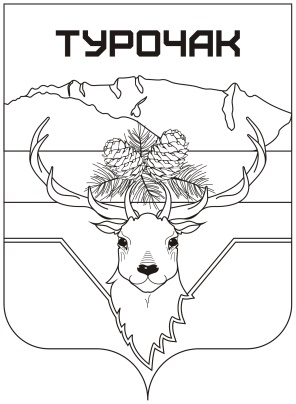 Турачакаймактыҥjурт jеезиРеспублика АлтайИНН 0407006895 ОГРН 1060407000015Адрес: 649140, Республика Алтай, j. Турачак, ор.Тельмана, 19, тел: 8 (388-43) 22-3-43, 22-2-66, 22-0-89 Факс: 8 (388-43) 22-0-89, e-mail: Turochak_SA@mail.ru